Publicado en Gran Canaria el 27/06/2024 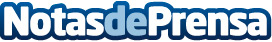 Misa Rodríguez destaca la necesidad de un equipo femenino para la UD Las PalmasLa portera del Real Madrid presentó ayer en su isla natal el nuevo guante 'SP logos' y charló el sobre fútbol femenino local y su convocatoria para los JJOODatos de contacto:Sara BaztánFútbol Emotion 605625464Nota de prensa publicada en: https://www.notasdeprensa.es/misa-rodriguez-destaca-la-necesidad-de-un Categorias: Nacional Fútbol Canarias http://www.notasdeprensa.es